Antibiotikaresistenz EinsendeformularNationales Referenzlabor für AntibiotikaresistenzAGES IMED Graz Zentrum für lebensmittelbedingte InfektionskrankheitenBeethovenstraße 6, 8010 Graz, www.ages.atKontakt: Dr. Sandra Köberl-JelovcanTel. +43 (0)50555 – 61217, Fax +43 (0)50555 - 61208humanmed.graz@ages.at oder sandra.koeberl-jelovcan@ages.at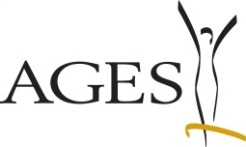 Einsenderinformationen (Name, Adresse, Telefonnummer, Fax)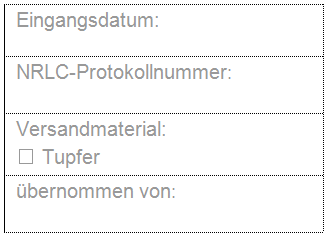 Angaben zur ProbeEinsender-Probencode:  	Datum der Probennahme:  Human	 Tierart:	 Wasser	 Umwelt	 Sonstiges: Erreger -Spezies: Humanisolat /falls zutreffend)Nachname: 	Vorname: 	Geschlecht: m  wStraße: 	SVNr.: PLZ: 	Ort: 	Geb.-Datum: Tier (falls zutreffend)Tierart: 	Untersuchungsmaterial: Lebensmittel (falls zutreffend)Bezeichnung der ursprünglichen Probe/ Produktname: Produktgruppe:	 Fleisch	welches (Tierart): 	 Gemüse/ Obst	welches: 	 anderes Lebensmittel	welches: Herkunftsland des Produktes:  Österreich	 EU-Mitgliedsland	 Drittland	 nicht bekanntOrt der Probennahme: Einzelhandel	 Supermarkt	 Großküche
	 Sonstiges: Umgebungs- und Umweltproben (falls zutreffend)Untersuchungsmaterial: Ort der Probenziehung (Schlachthof, Küche, usw.): Stelle der Probenziehung (Boden, Gewässer, Arbeitsfläche, usw.): AnmerkungenAnmerkungen: Gewünschte Untersuchung: Resistenztestung (Phänotyp) Molekulare Typisierung Nachweis von ESBL/ AmpC/ Carbapenemasen Sonstiges: 